报考人员用户注册与报名操作手册注册为提高服务水平，为注册用户提供更多的个性化服务，报考人员在进行网上报名之前，需要注册用户信息。注册成功后方可进行报名操作。注册信息即用户基本信息：用户名、密码、真实姓名、证件类型（身份证、军官证、护照等）、证件号码、照片、邮箱、电话。考生访问中国人事考试网http://www.cpta.com.cn/，点击【网上报名】进入考生登入页面。如图1-1，图1-2：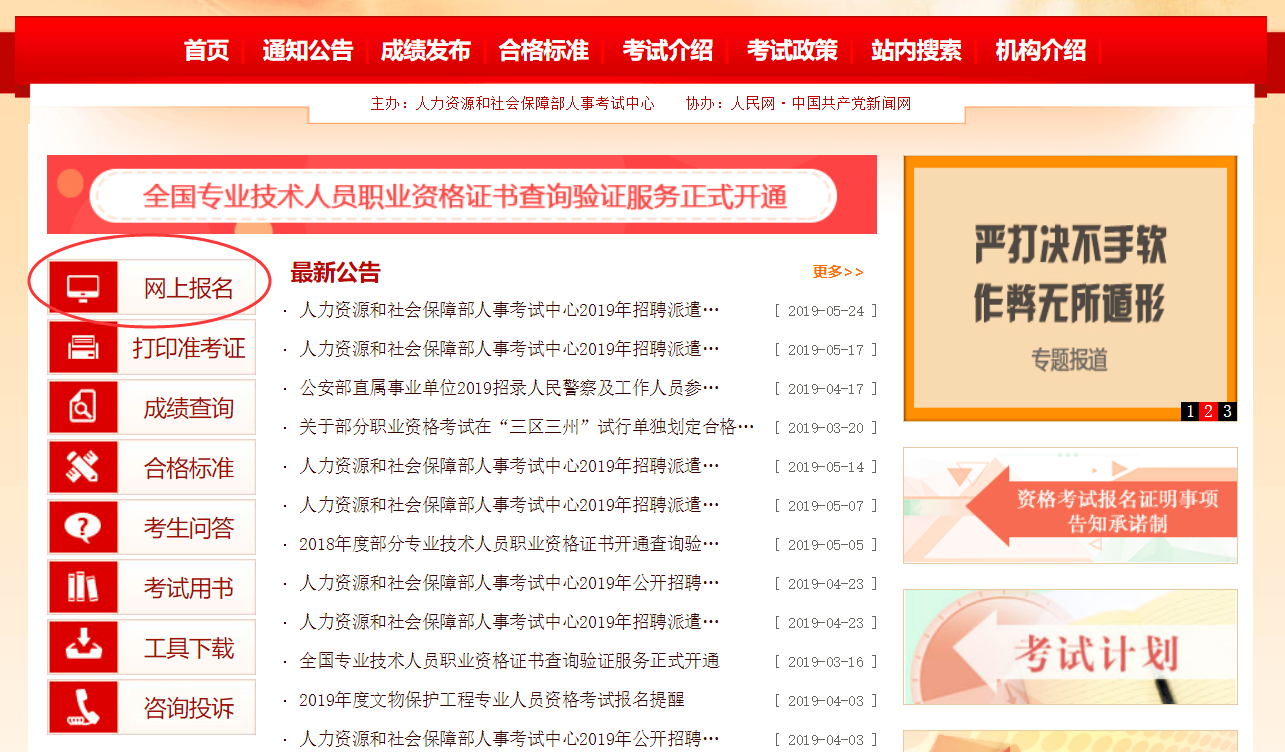 图1-1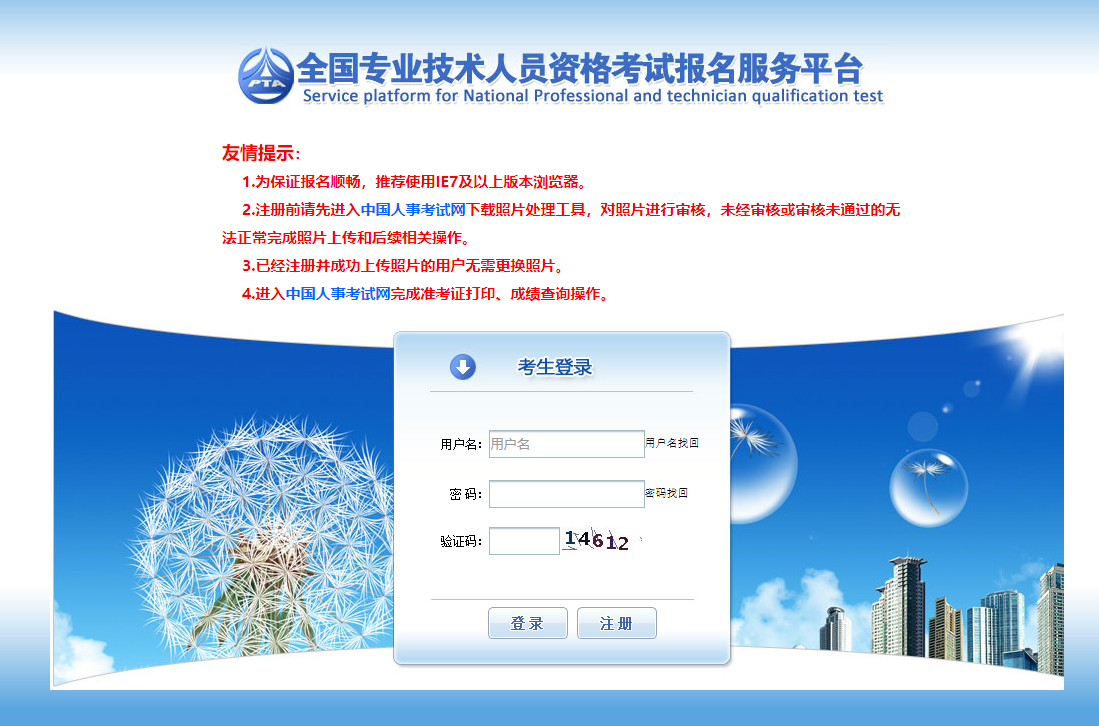 图 1-2点击考生登录栏目中的【注册】按钮，进入用户注册界面，如图1-3。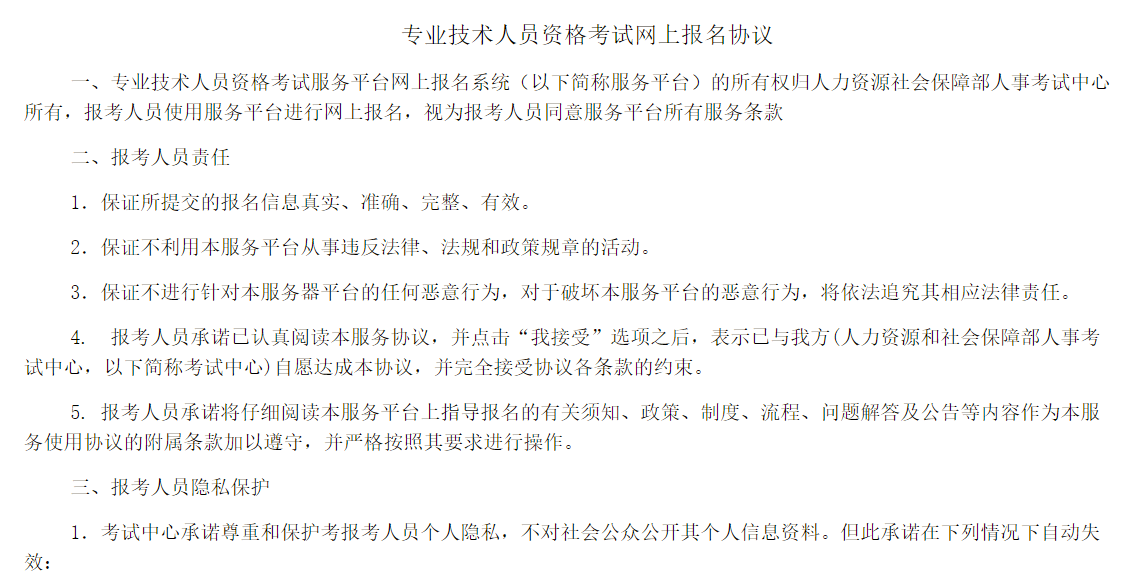 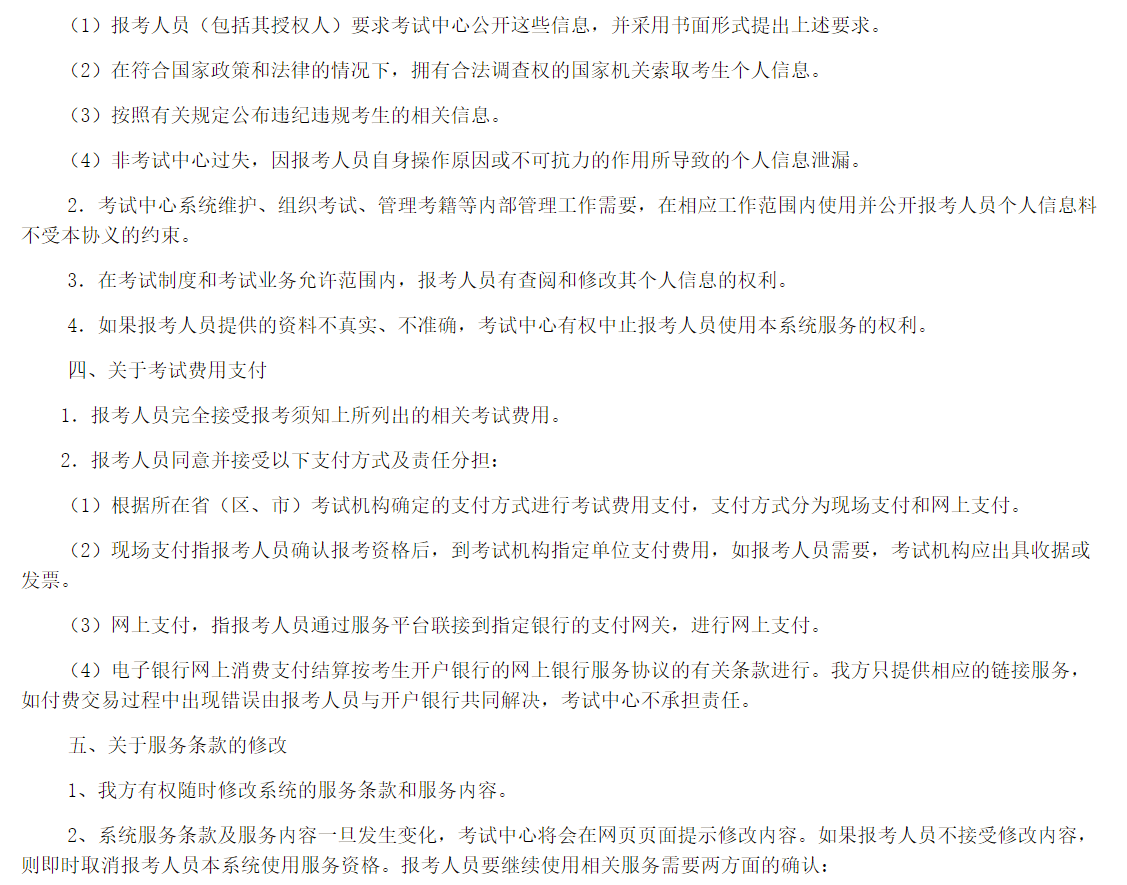 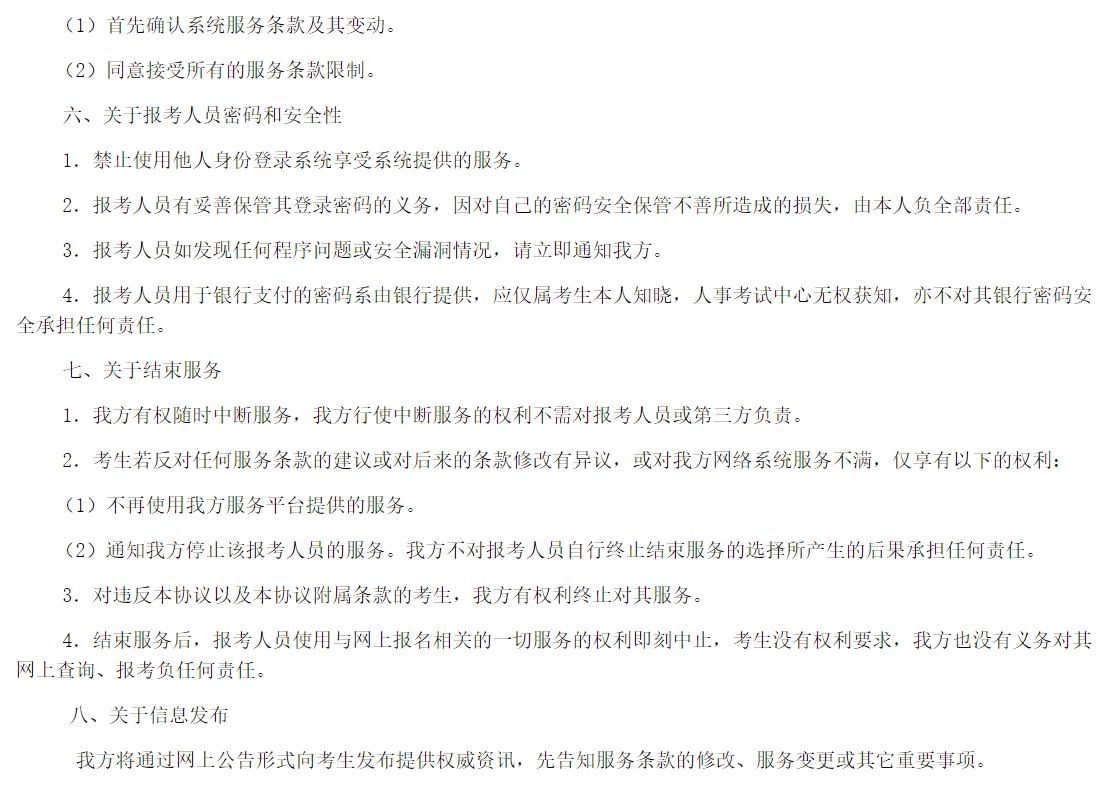 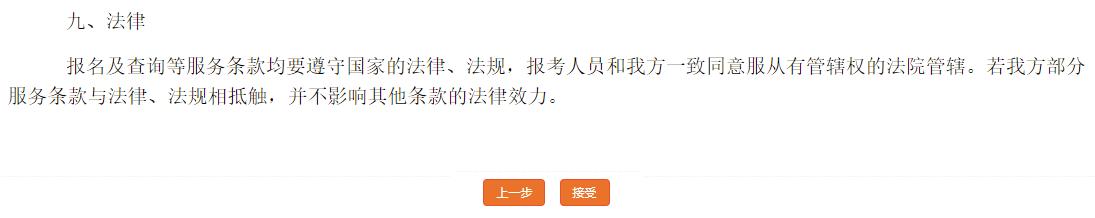 图 1-3阅读专业技术人员资格考试网上报名协议，并点击【接受】按钮,此时进入注册须知页面，如图1-4。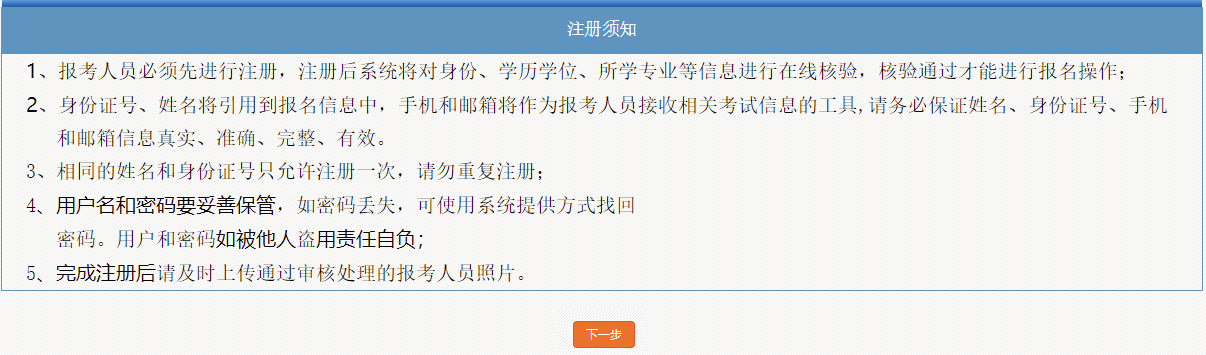 图1-4阅读注册须知，点击【下一步】，进入用户注册界面，如图1-5，除手机号和密码以外，其它信息一旦注册，无法修改。新增短信验证码验证，电话一经注册就自动绑定。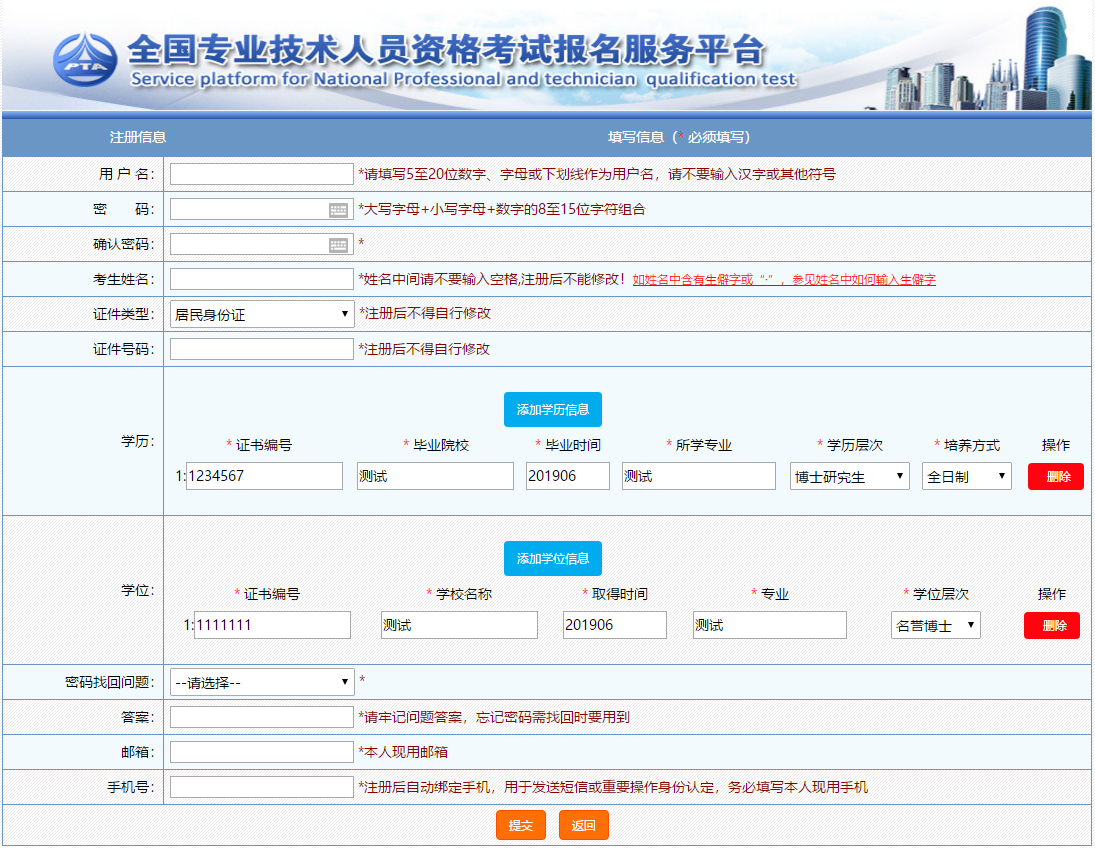 图1-5填写完毕确认无误后点击【提交】，出现信息确认，需要考生重新输入姓名、证件类型、证件类别、证件号码、学历、学位信息进行二次确认。如下图所示：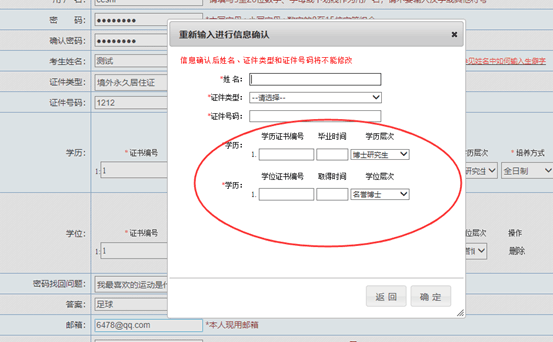 图 1-6点击【确定】后，弹出如图所示提示框：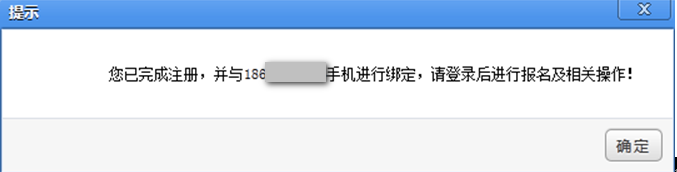 图 1-7再次点击【确定】后，系统自动返回考生登录界面，填写用户名、密码、验证码后即可登录系统。若为已注册老考生还未完善学历、学位信息，登录时提示需完善学历、学位信息：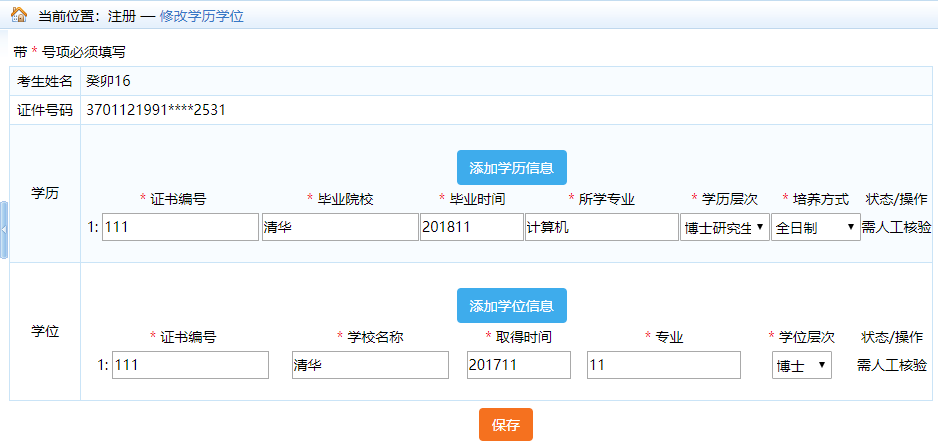 图1-8请根据页面提示，提交相关信息。重要提示：1.一个身份证号和姓名只能注册一次，请勿重复注册2.将用户信息与手机号绑定，一个手机号只能绑定一个用户3.确保身份证号、姓名、邮箱和手机信息完整准确4.牢记用户名和密码5.如姓名中有生僻字无法输入，可以使用搜狗拼音输入法输入，如果找不到所需要的汉字，请下载并安装华宇拼音输入法和汉字大字库（内含75000个汉字），用华宇拼音输入法的拼音或部首法输入（也可使用海峰五笔输入法输入），如果仍找不到所需汉字请用同音字加中括号代替。示例：如姓名为王晓[沛]，代表沛为生僻字，其写法是草字头下面一个北京的北字。6.至少录入一条学历信息才能注册成功。登录系统考生访问中国人事考试网http://www.cpta.com.cn/，点击【网上报名】进入考生登入页面,如图2-1、图2-2。图 2-1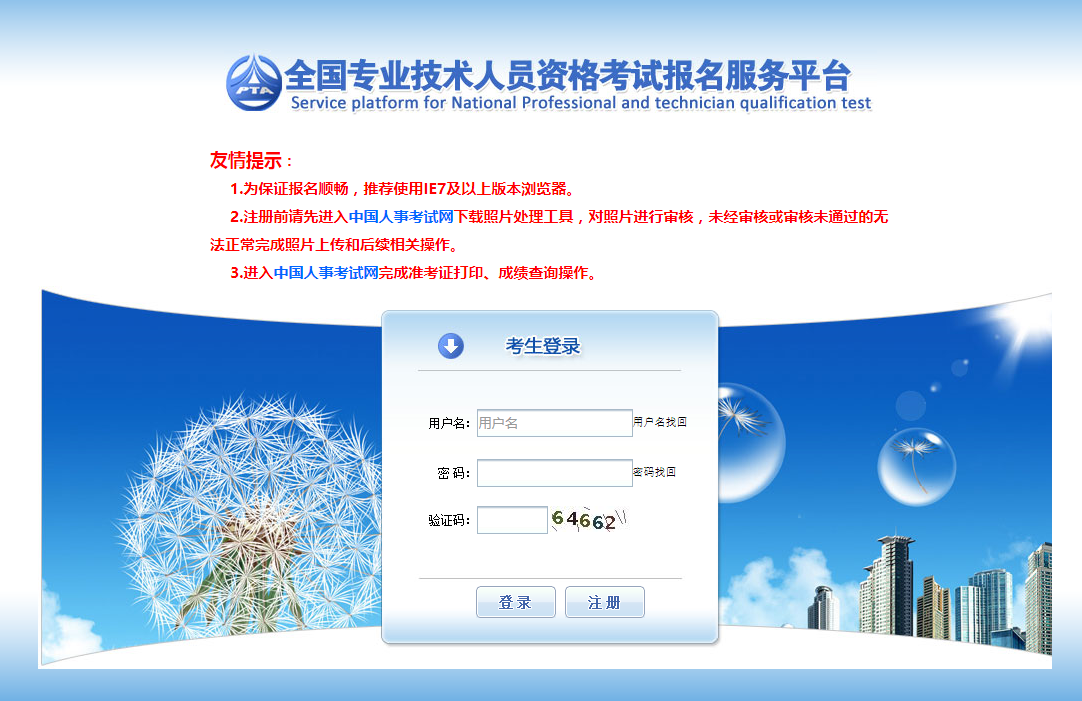 图2-2在考生登录栏目中输入用户名、密码及验证码，点击【登录】按钮，登录系统。登入系统后，如果考生没有上传照片会跳转到照片上传页面。如图2-3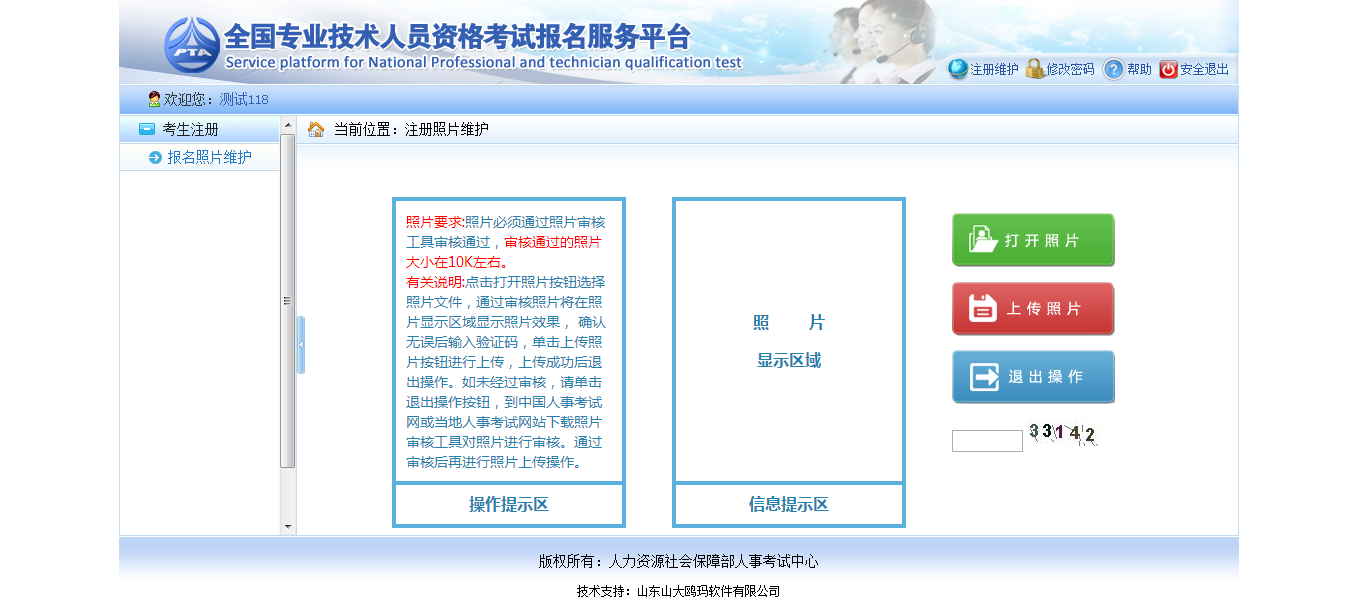 图 2-3 如果考生已经上传照片，会跳转选择考试列表页面，如图2-4。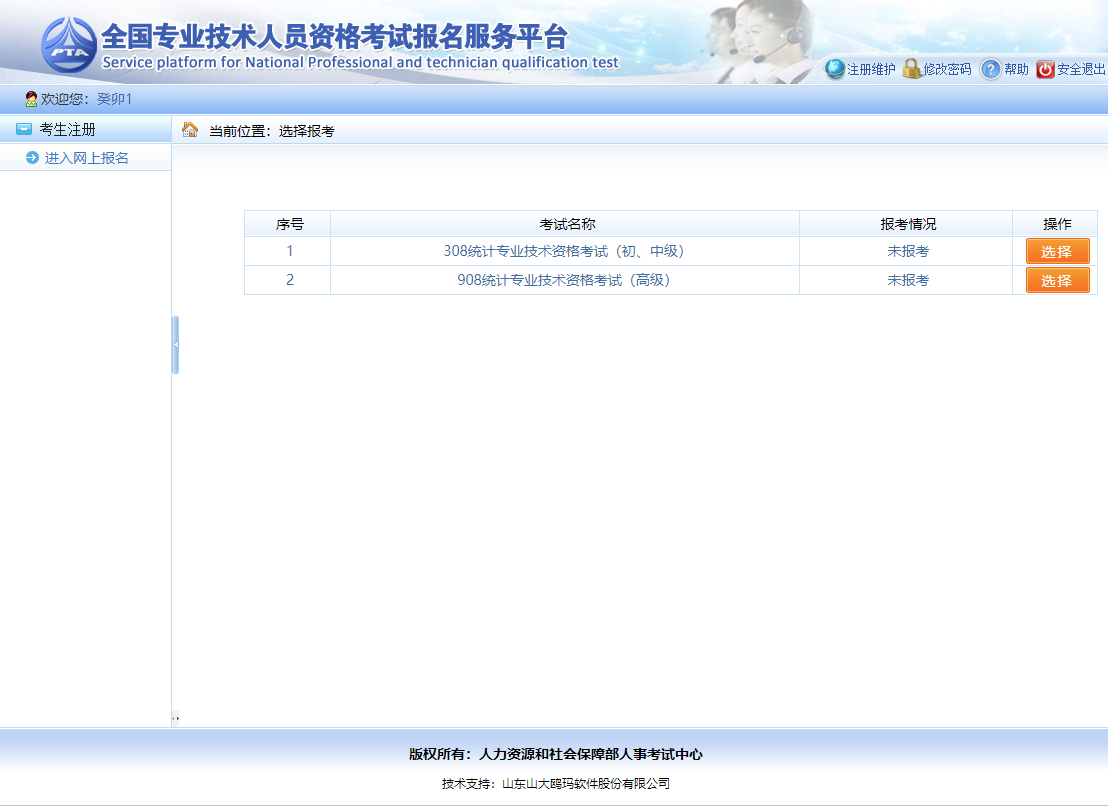 图 2-4如忘记密码，可通过登录界面的【密码找回】功能找回密码。系统提供两种密码找回功能：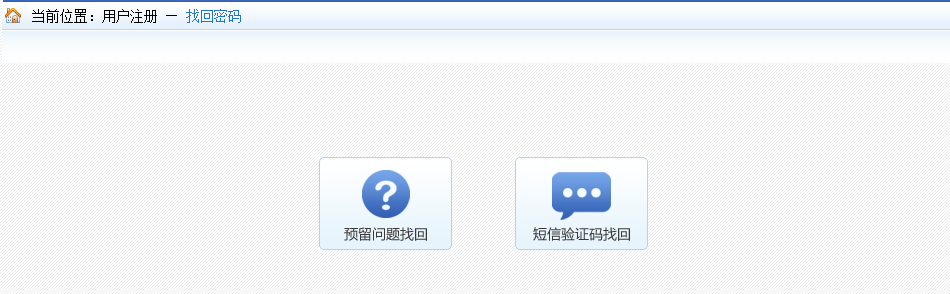 图 2-5第一种【预留问题找回】：通过输入姓名，证件号码点击【查询】按钮，查询出考生注册时填写的密码找回问题，填写正确答案后，跳转到密码重置界面设置新密码；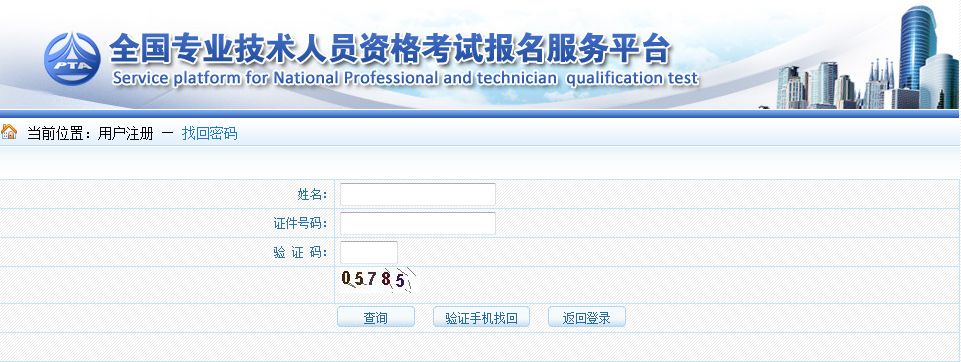 图 2-6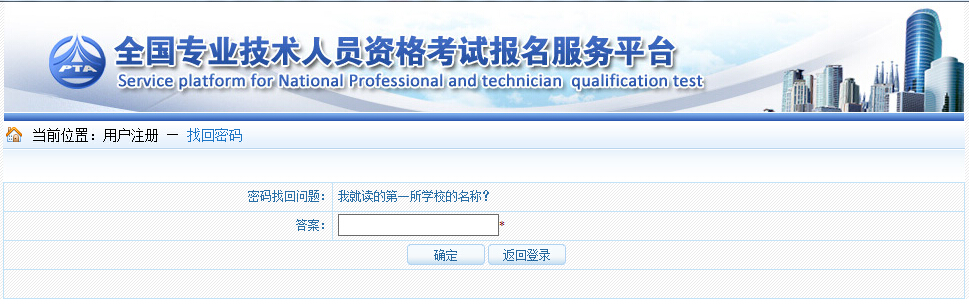 图 2-7第二种【短信验证码找回】：通过点击密码找回页面的【短信验证码找回】跳转到验证手机找回页面，在该页面输入姓名、证件号码、注册手机号与短信验证码点击【查询】按钮，跳转到密码重置界面设置新密码。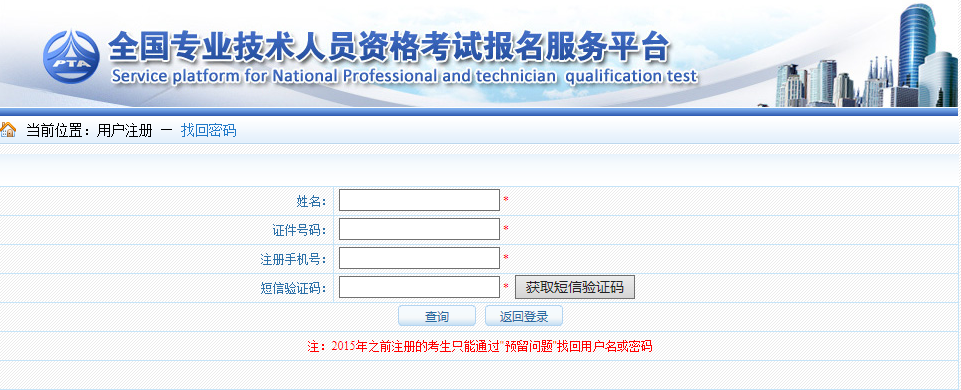 图 2-8密码重置页面：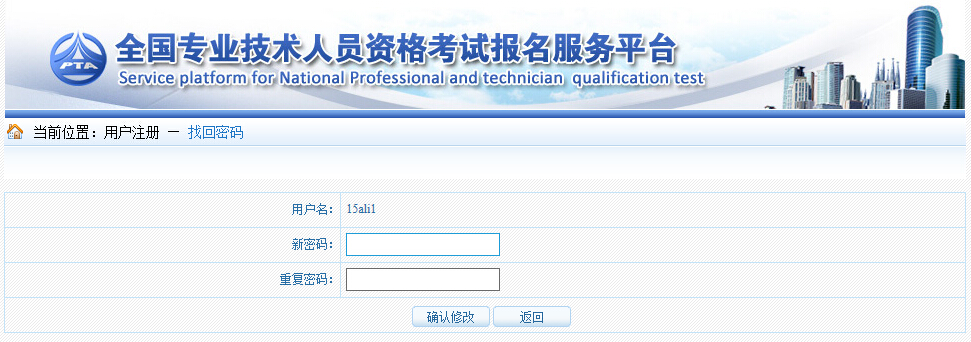 图 2-9注册维护进入登陆界面后，用户若需修改注册信息，点击【注册维护】，如图3-1。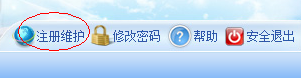 图3-1进入修改注册信息界面，可修改密码找回问题以及修改手机号和学历信息，如图3-2。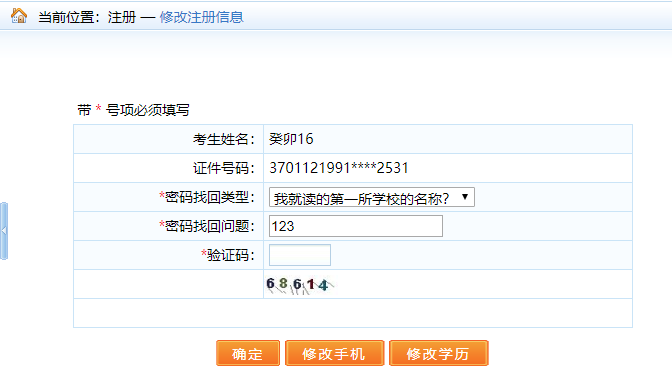 图 3-21）修改密码找回问题选择密码找回类型，输入密码找回问题，输入验证码，点击【确定】按钮，即可完成密码找回问题的修改。2）修改手机点击【修改手机】，进入修改手机页面，如图3-3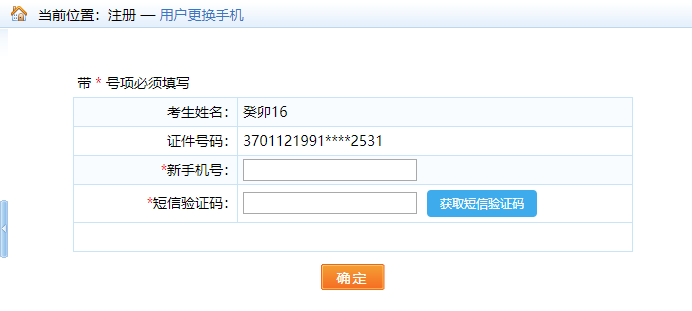 图 3-3在页面中输入新手机号，点击【获取短信验证码】按钮，输入新手机号接收到的短信验证码信息，点击【确定】按钮，完成修改手机操作。3）修改学历点击【修改学历】按钮，进入修改学历学位页面，如图3-4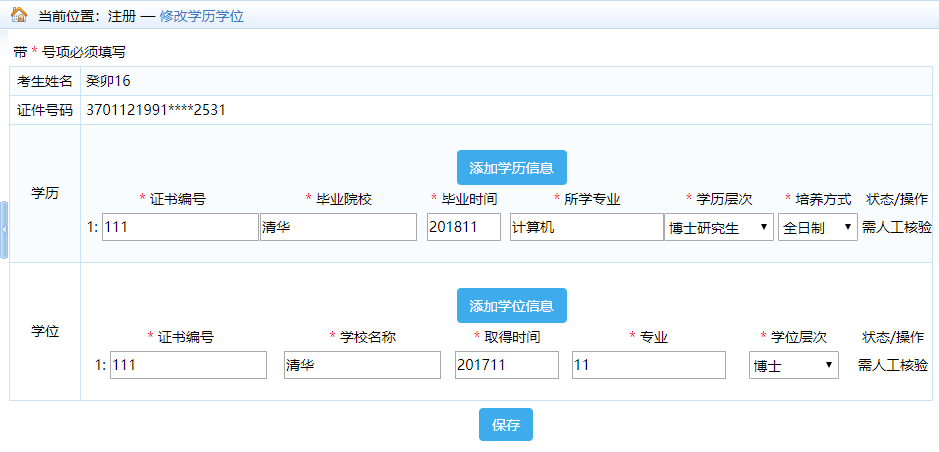 图3-4在页面中根据需要，添加学历或学位信息，添加完成后，点击【保存】按钮，完成学历学位的修改。报考流程进入报名考生登录系统后，按照操作提示进行报名。如果考生没有上传照片，考生需上传照片，系统会自动调转到上传照片页面，如图4.1-1。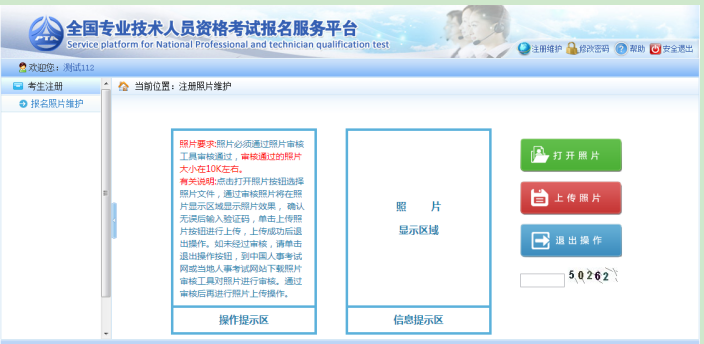 图 4.1-1仔细阅读上传照片标准，点击【打开照片】按钮，选择待上传的照片，照片显示在待上传区域。输入验证码，点击【上传照片】按钮。如图4.1-2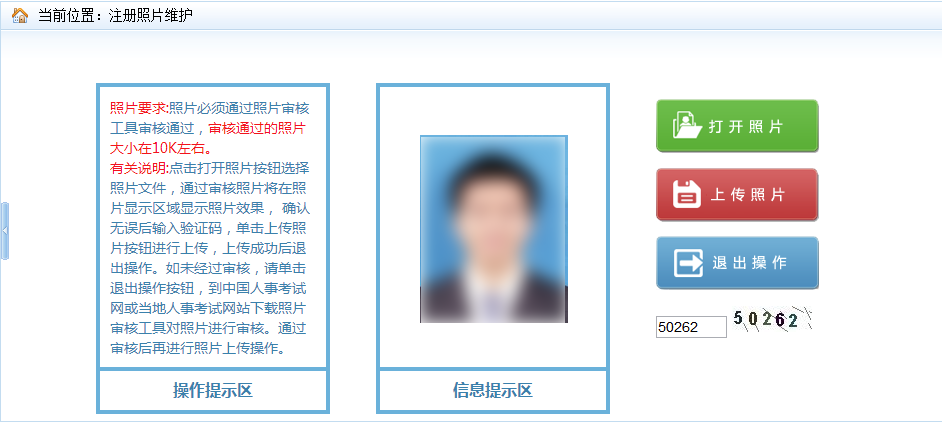 图 4.1-2照片上传完成后，点击【报名】按钮进行网上报名，如图4.1-3。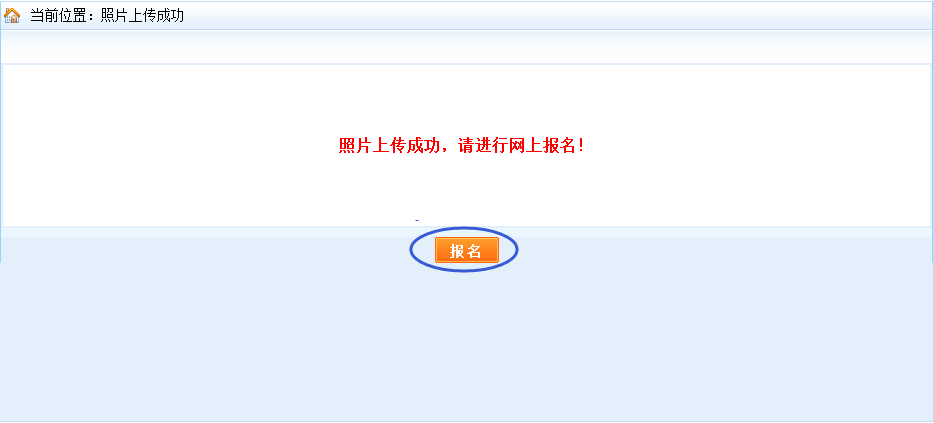 图 4.1-3此时出现选择报考列表。点击欲报考的考试右侧的【选择】按钮，如图4.1-4。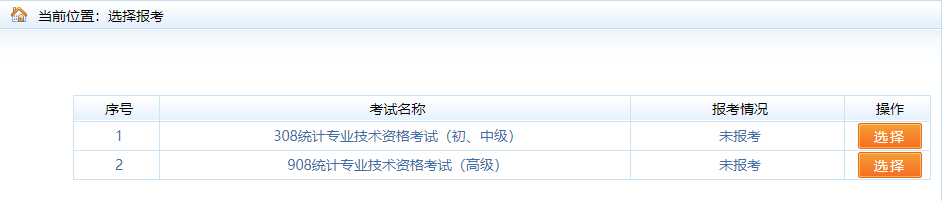 图 4.1-4若注册信息中的身份、学历、学位还未通过核验，将弹出相应的提示信息，如图：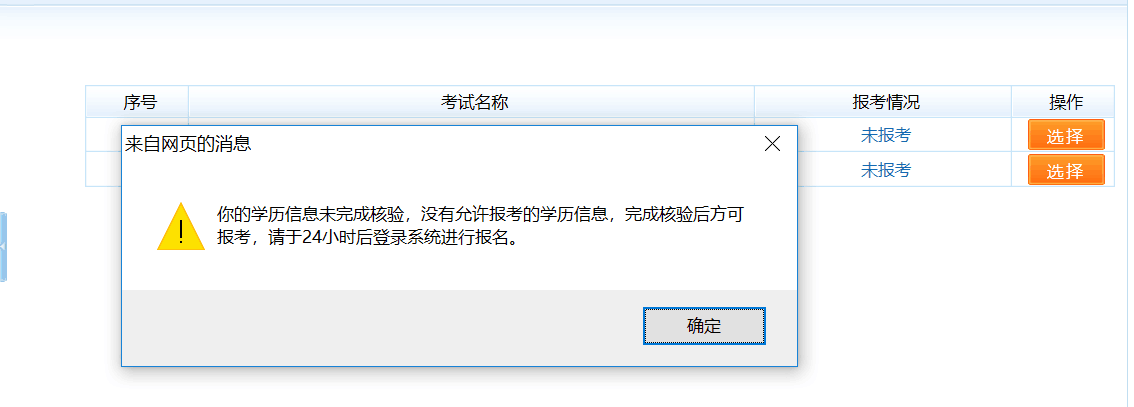 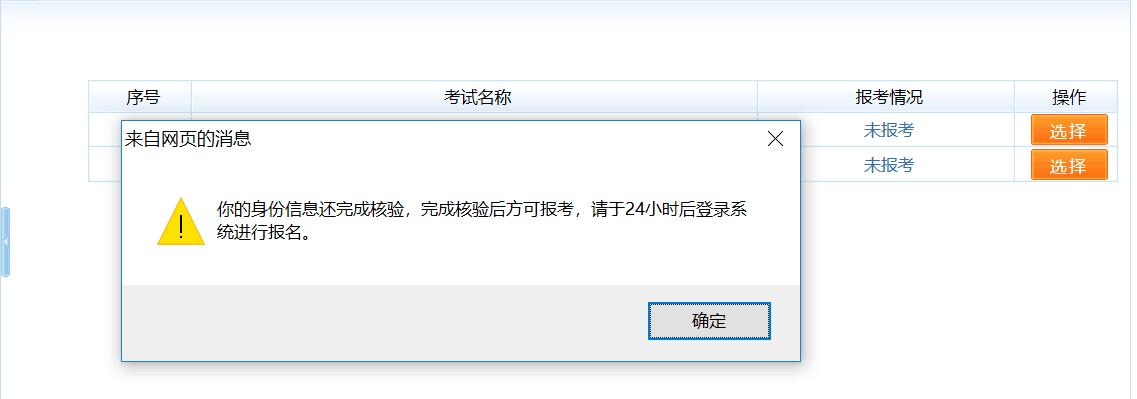 若注册信息中的身份、学历、学位已通过核验，将弹出确认提示框，点击【确认】提交，点击【取消】则取消此操作，如图4.1-5。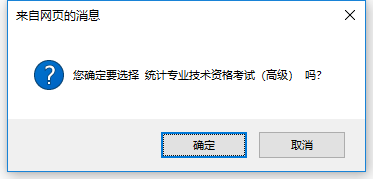 图 4.1-5点击【确定】之后，跳转至选择报考省份界面，如图4.1-6。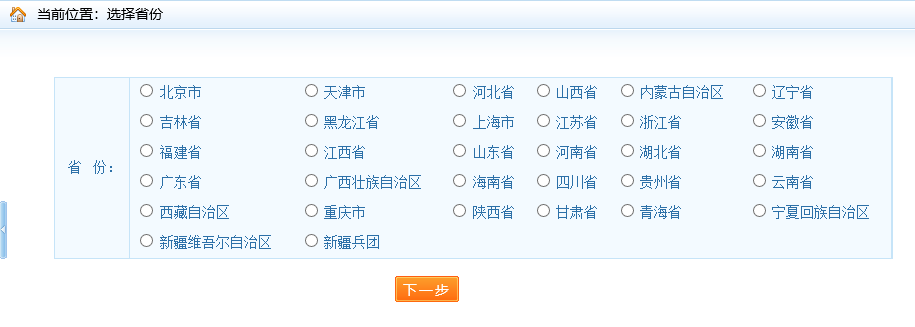 图 4.1-6选择报名省份，点击【下一步】，显示【专业技术人员资格考试报名证明事项告知承诺制告知书】，如图4.1-7。阅读完毕后，选中【我已阅知并同意】，点击【下一步】，可进入报考须知。若考生不想报名，点击【放弃报名】，退出该考试报名。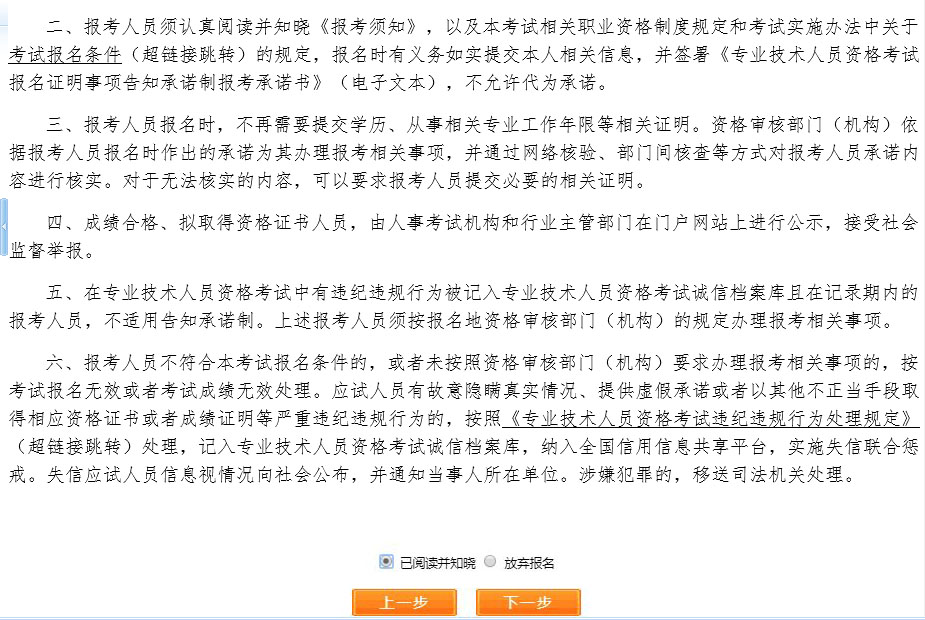 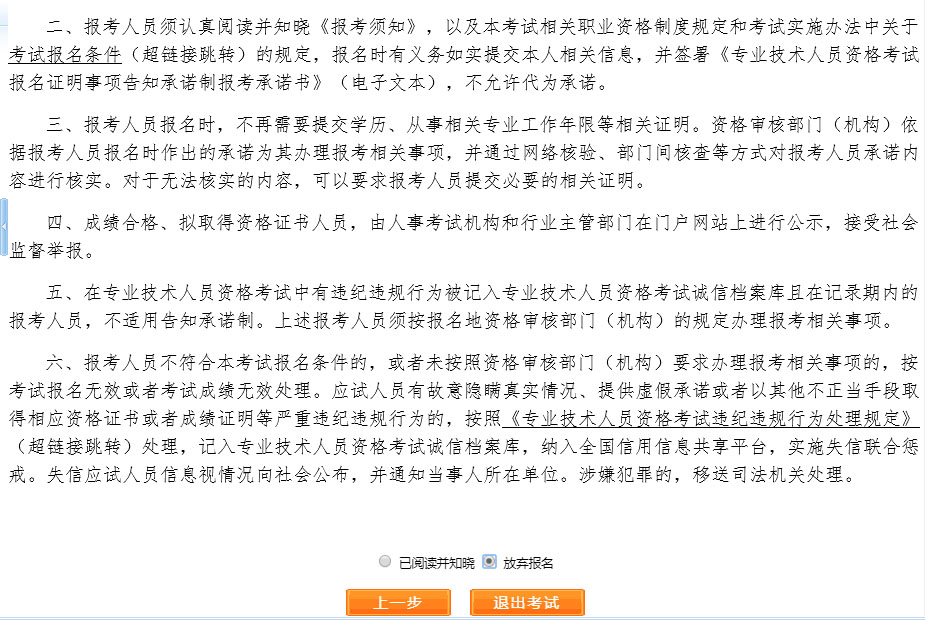 图 4.1-7考生进入报考须知，如图4.1-8：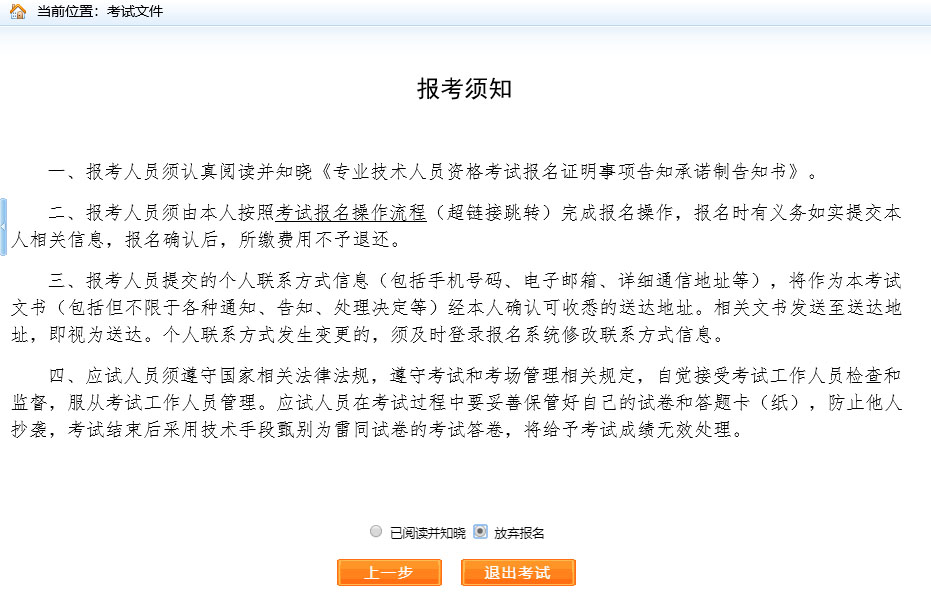 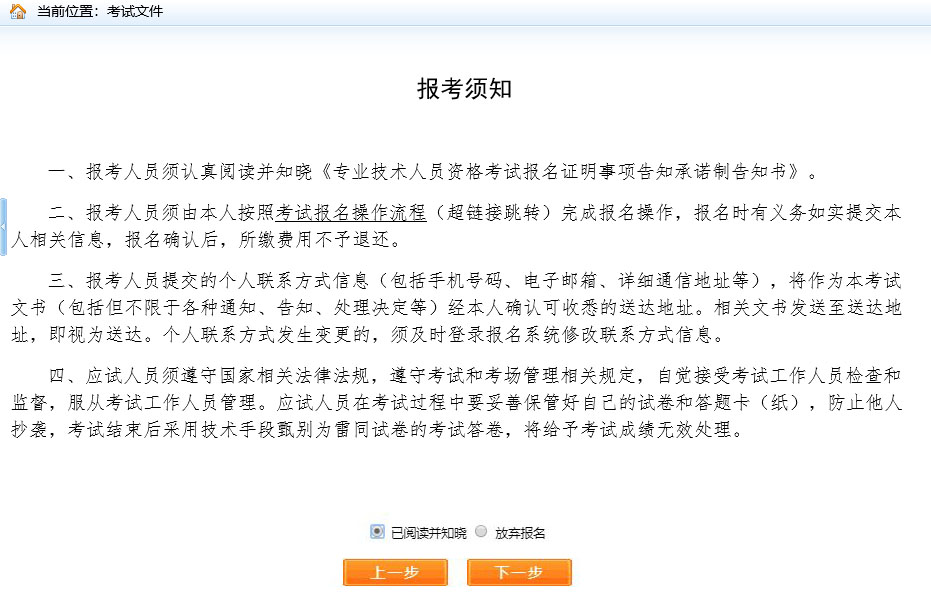 图 4.1-8重点提示：报考须知为报考人员必须阅读并了解的重要事项，请报考人员务必认真阅读。若考生不想报名，点击【放弃报名】，退出该考试报名。点击【下一步】按钮，进入报名信息维护页面，填写报考信息。填写报考信息如果遇到政策及业务问题可以拨打提示栏咨询电话，见图4.2-1红色标注。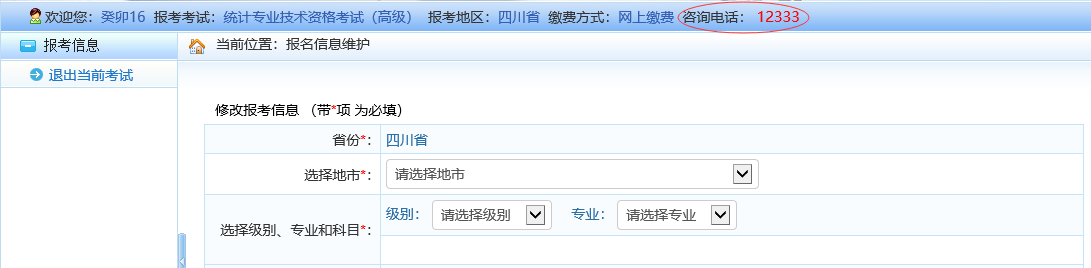 图 4.2-1首先选择报考人员所在地市和审核点，接着选择报考级别和报考专业，选择报考的考试科目，如实填写本人其它报考信息（见图4.2-2）。填写完成之后，输入验证码并点击【保存】，会出现保存信息确认框，包括证件类型、证件号码、姓名、报考级别、报考专业以及考试科目的信息，经核对无误后，点击【确定】按钮。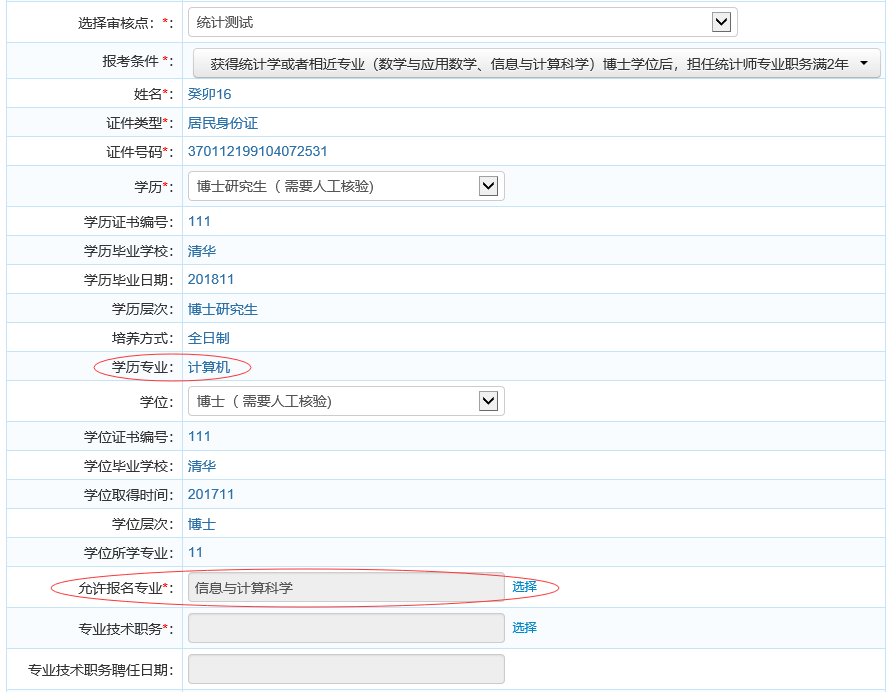 图 4.2-2若为正常报名考生，点击【保存】，弹出签订报考承诺书页面：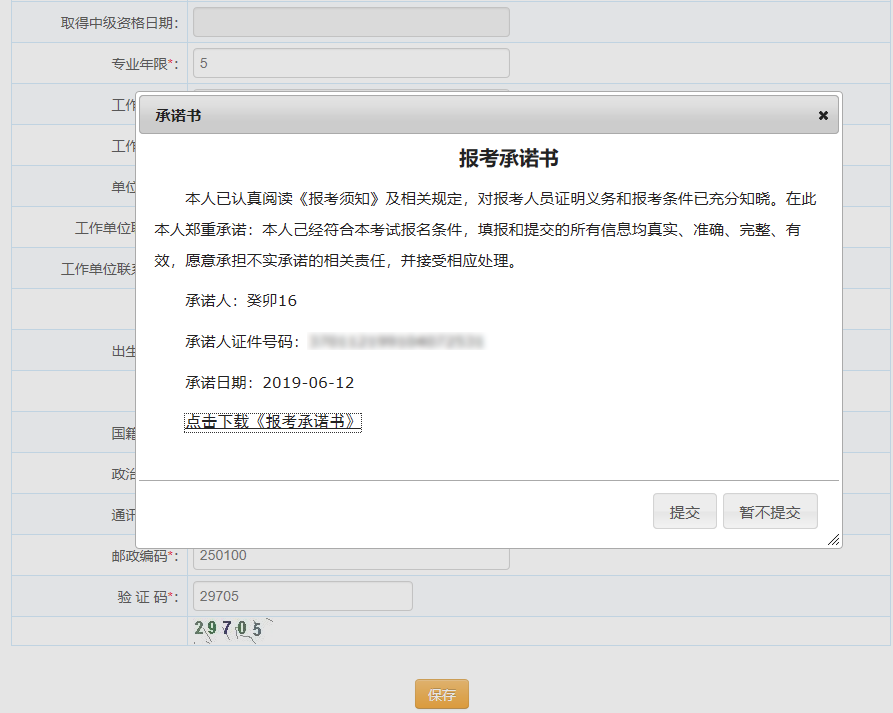 图 4.2-3若选择【暂不提交】，则中止报名。若为失信人员，点击【保存】，则弹出以下提示：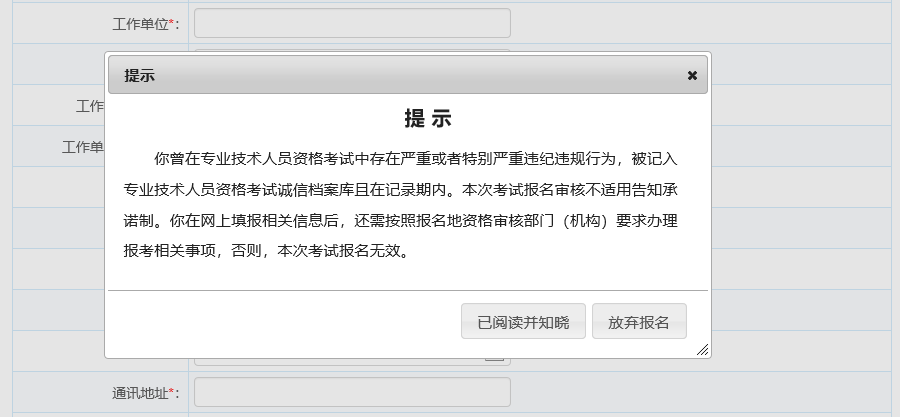 图 4.2-4然后对报名基本信息进行二次确认：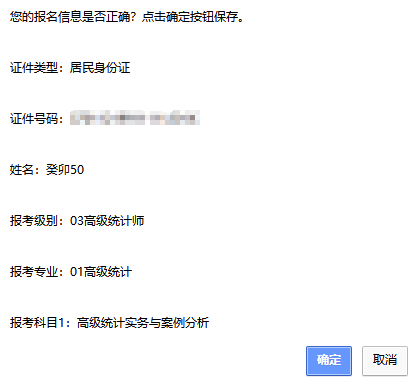 图 4.2-5重要提示：1. 如果遇到政策及业务问题可以咨询省份后面的咨询电话2.如输入信息不符合报考条件，会提示错误信息，修改后重新保存。3.务必保证姓名、身份证号、报考级别、报考专业及科目信息准确。4.报考时，输入学位和专业工作年限应符合报考条件要求保存报名信息后，进入报考人员状态界面（见下图）。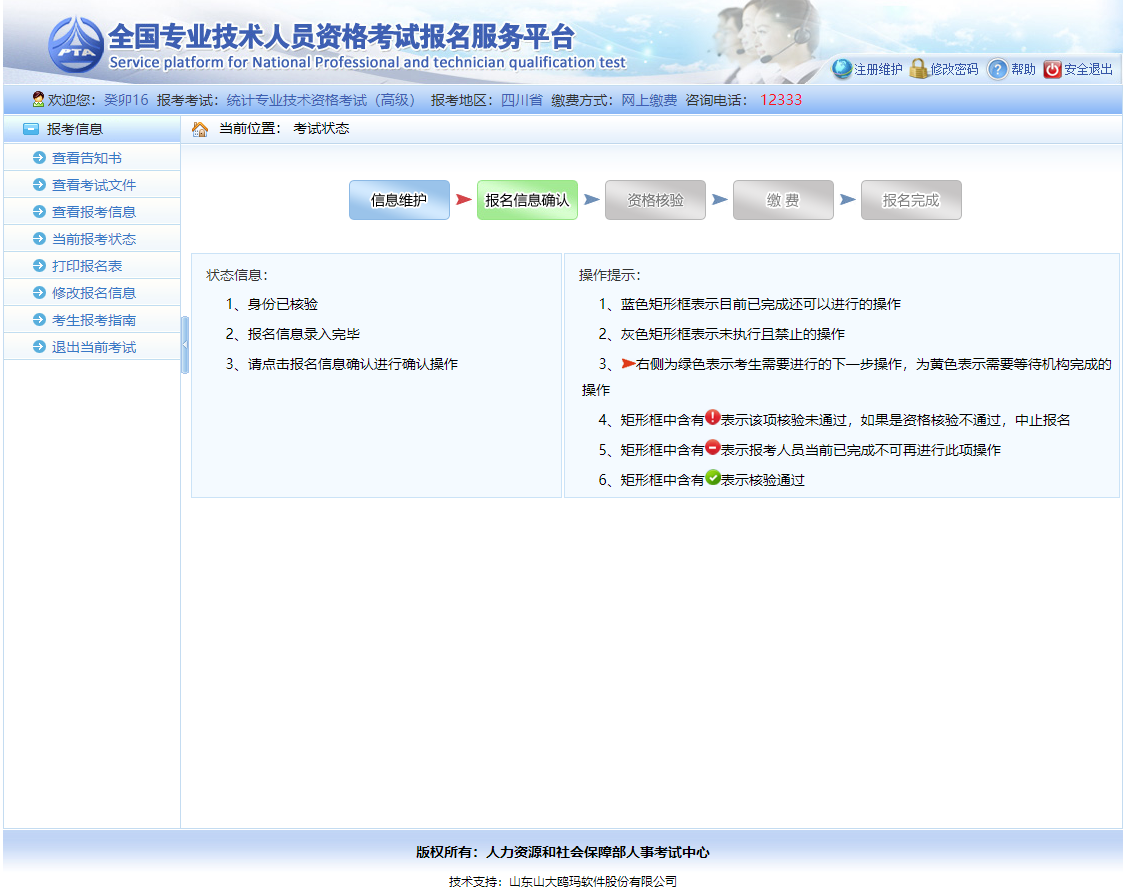 图 4.2-6界面左侧显示状态信息，右侧显示操作提示，请报考人员参考上述信息进行相关操作，直到报名完成。重要提示：1.报名条件审核由当地考试机构负责，请报考人员及时上网查看状态，便于进行下一步操作。2.系统根据考生的身份、学历和学位状态会提示需要进行的下一 步操作。          3.报名信息确认后不得修改，请确认前认真核查，确保完整、准确。          4.请按规定时间和方式进行资格审查，支付考试费用。证明材料上传若考生的学历、学位信息不在自动核验的范围内，考生须上传与身份、学历、学位一致的证明信息。上传页面如图：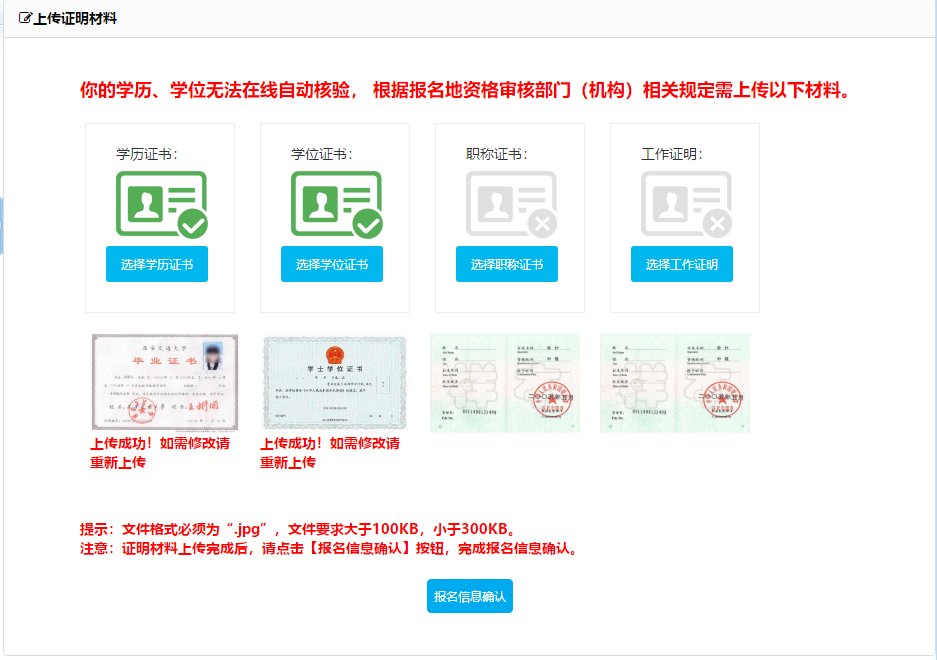 图 4.3-1根据页面提示，上传学历证书、学位证书等。报名信息确认考生照片审核通过后，需要登录前台进行报名信息确认，点击报考状态中的报名信息确认图标，进入报名信息确认页面（见下图）。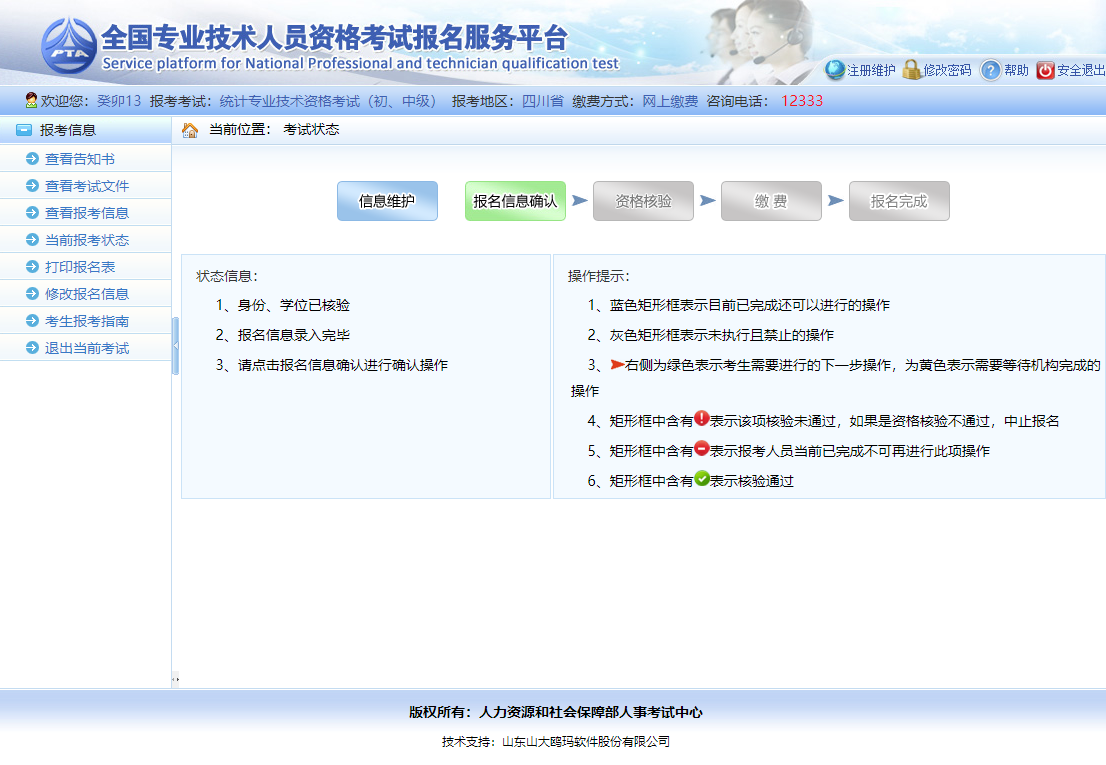 图 4.4-1若考生的学历、学位或职称等信息不在自动核验的范围内，考生须上传与身份、学历、学位一致的证明信息：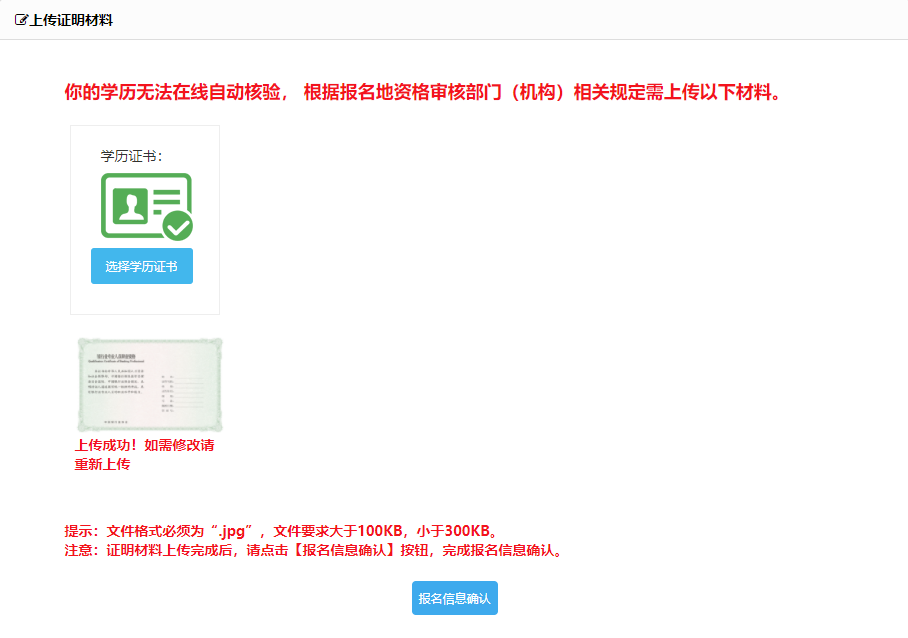 图 4.4-2上传完成后，点击【报名信息确认】，进入信息确认页面：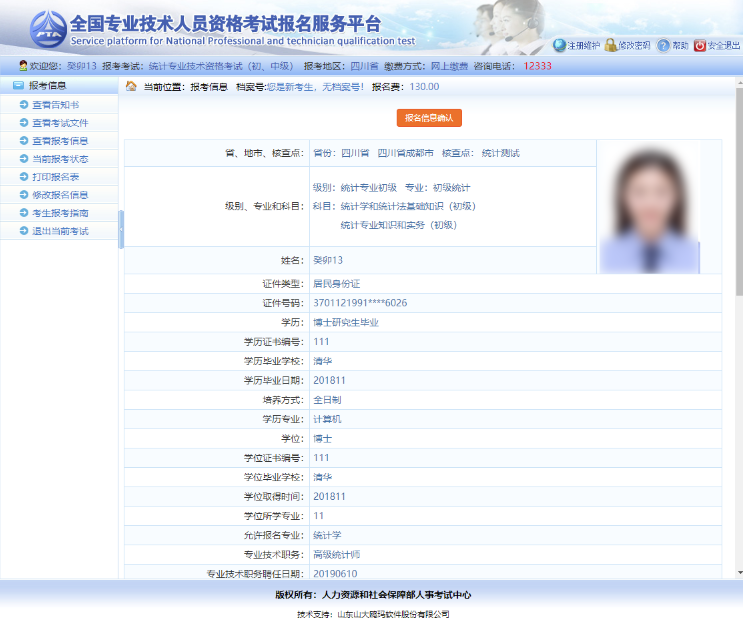 图 4.4-3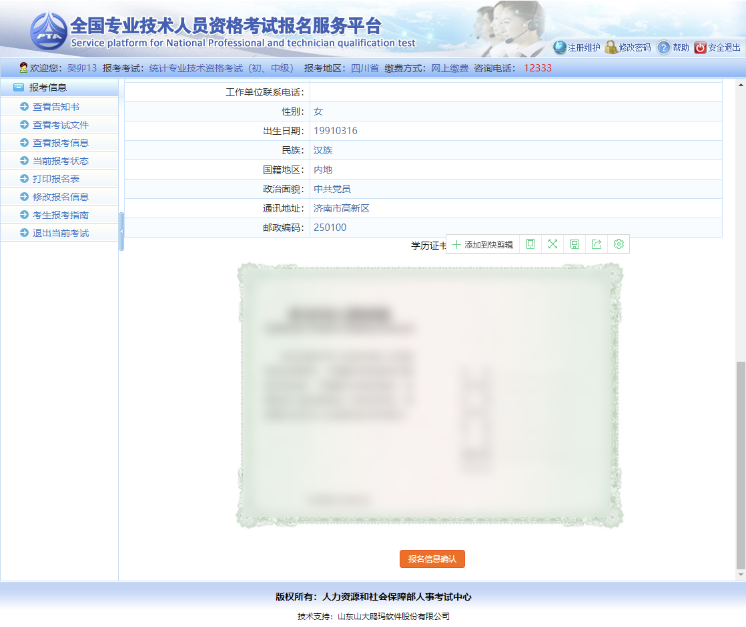 图 4.4-4点击【报名信息确认】，系统弹出报名信息二次确认对话框：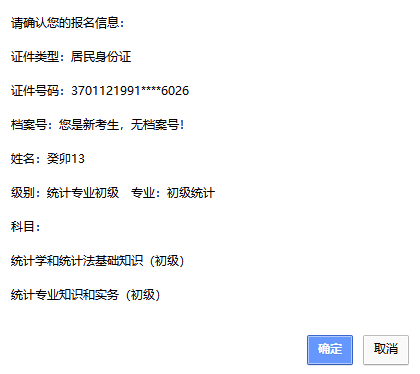 图 4.4-5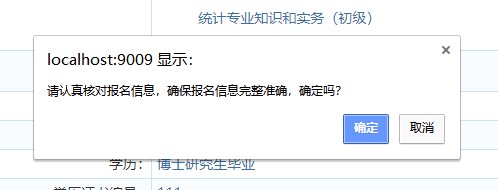 图 4.4-6报名信息确认时，系统对考生所填写的学历专业与选择的可报考专业进行校验，若所填专业与报考条件所列专业不符，则弹出以下提示页面：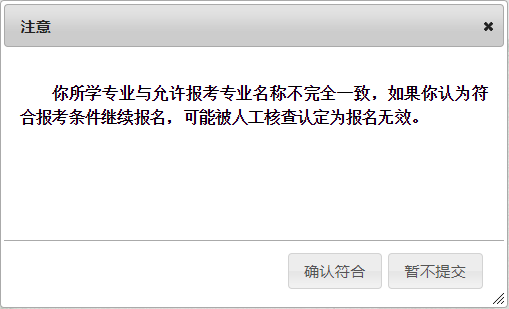 图 4.4-7请考生根据实际情况确定报考资格。报名信息确认后需要进行打印报名表的操作，点击系统左侧菜单栏的打印报名表按钮，进入报名表下载界面（见下图）。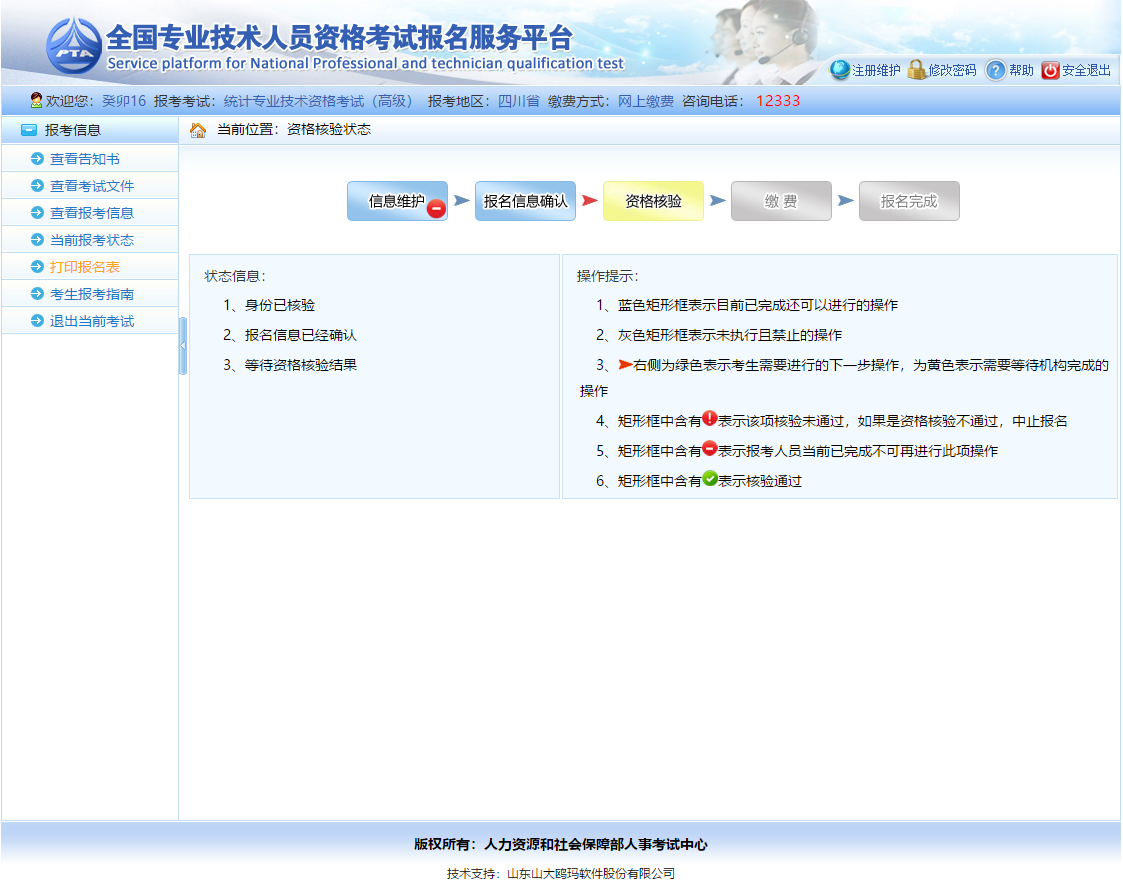 图 4.4-8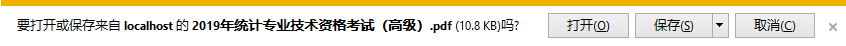 图 4.4-9如果本地机安装了PDF文件阅读器，点击【打开】即可进入PDF编辑软件，连接打印机打印即可。如本地机未安装PDF文件阅读器，可点击【保存】按钮将文件保存，到安装有PDF文件阅读器的计算机上打印即可。资格核验经审核，符合报考条件的报考人员再次登录网站查看报考状态，如状态显示审核通过，报考人员即可按规定时间缴纳考试费用（见下图）。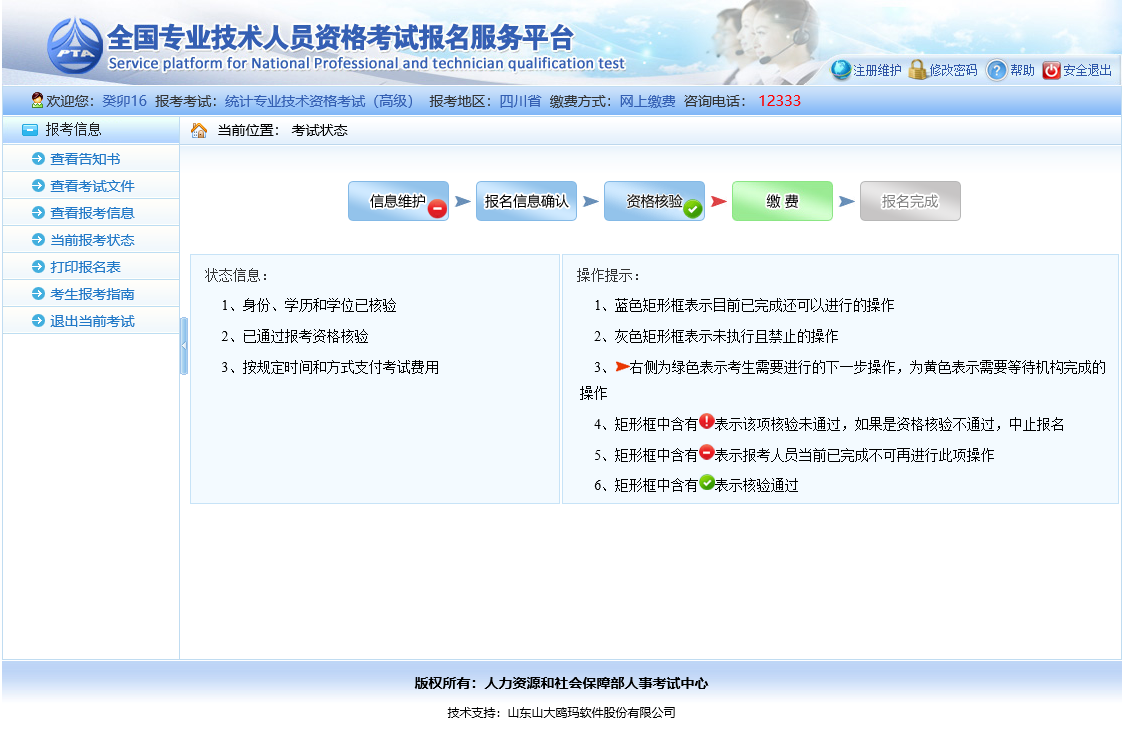 图 4.5-1如果资格核验不通过，考生可以通过考试状态页面的状态信息栏查看到资格核验不通过的原因，如确实不符合报考条件，可以点击左侧【修改报名信息】修改报名条件重新进行报名信息确认，等待考试机构审核。（见下图）。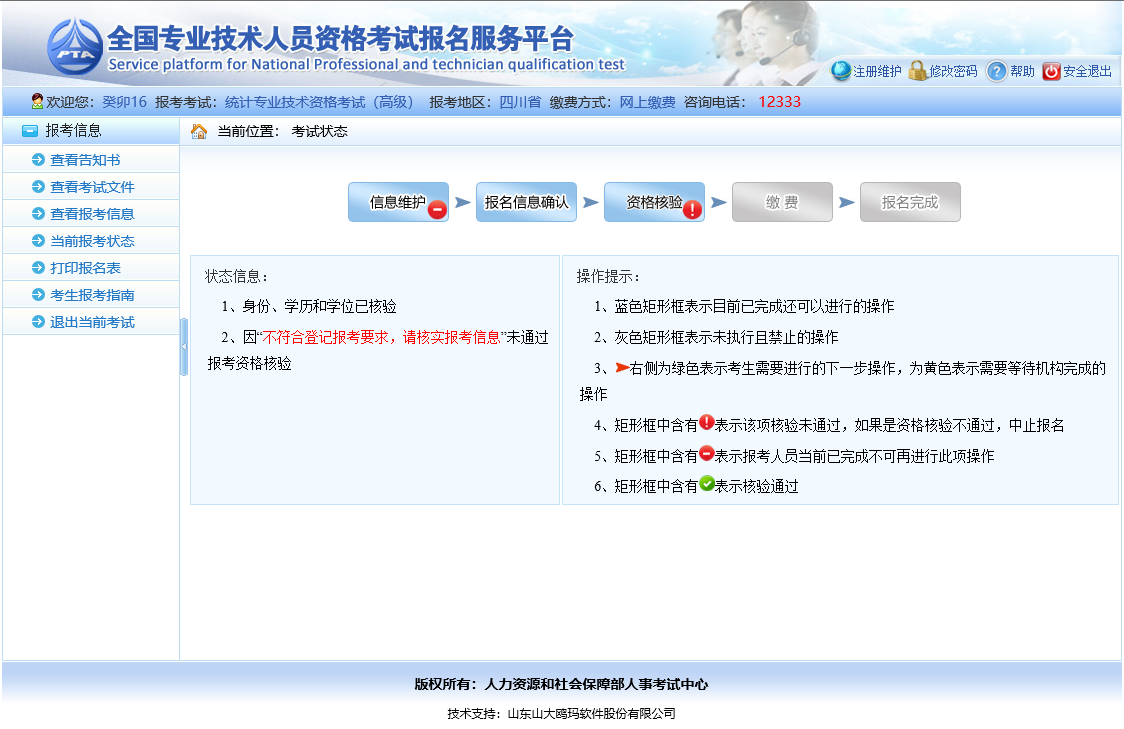 图 4.5-2资格核验有三种结果：自动核验通过等待管理机构进行线上核验到审核点进行现场核验修改报名信息考生在审核通过前之前都可以取消审核及确认进行信息修改操作：考生点击左侧菜单【修改报名信息】进入取消报名确认界面，点击【是】按钮可以取消你的审核状态及确认状态，进行报名信息修改操作。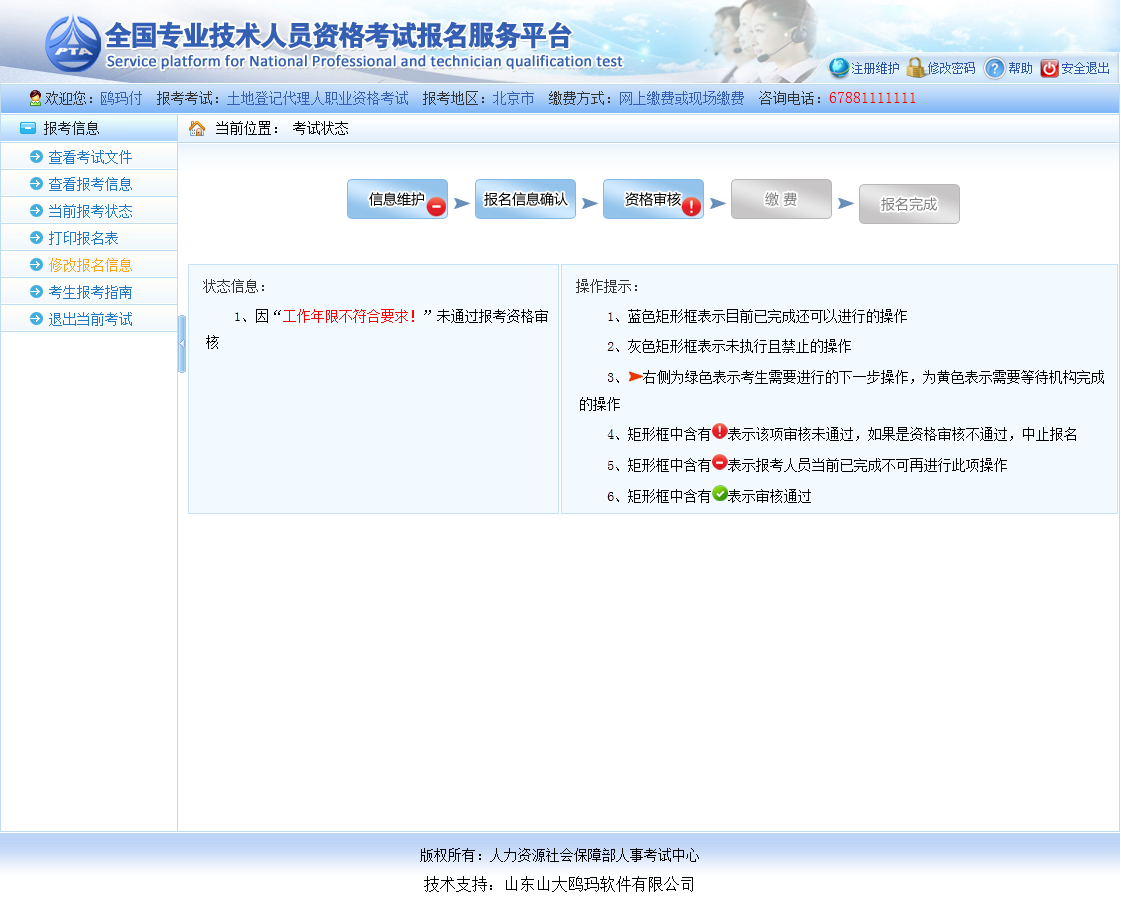 图 4.6-1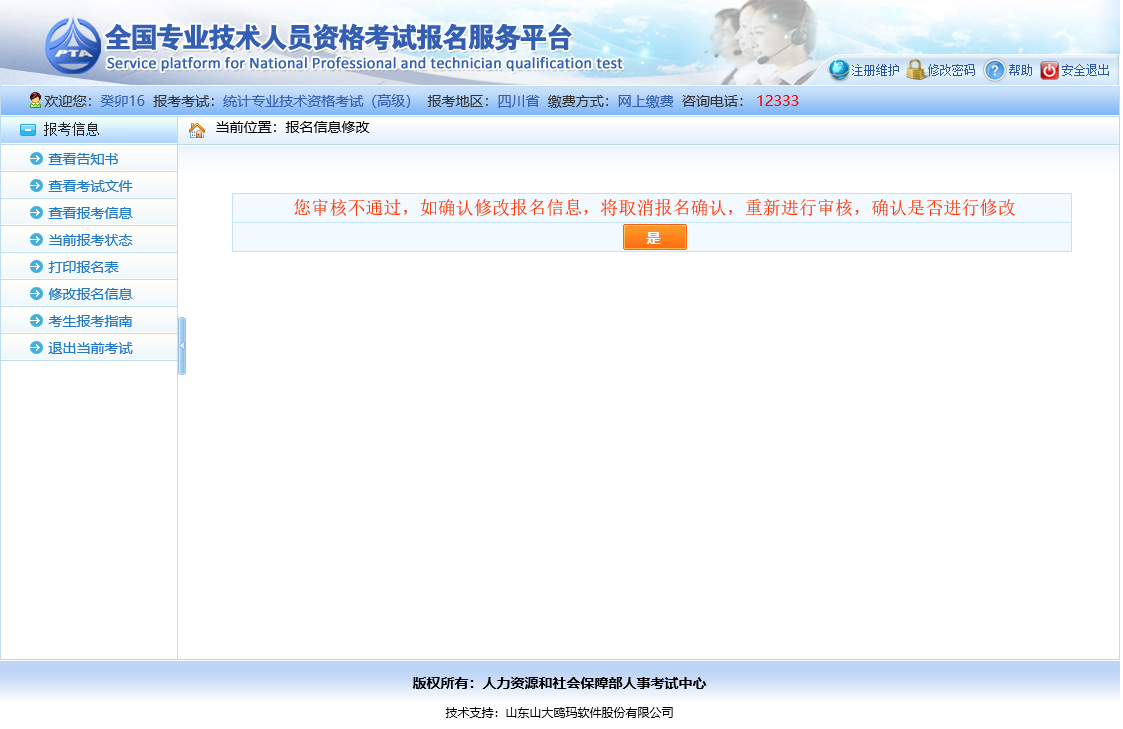 图 4.6-2缴费报考人员缴费采用网上支付方式。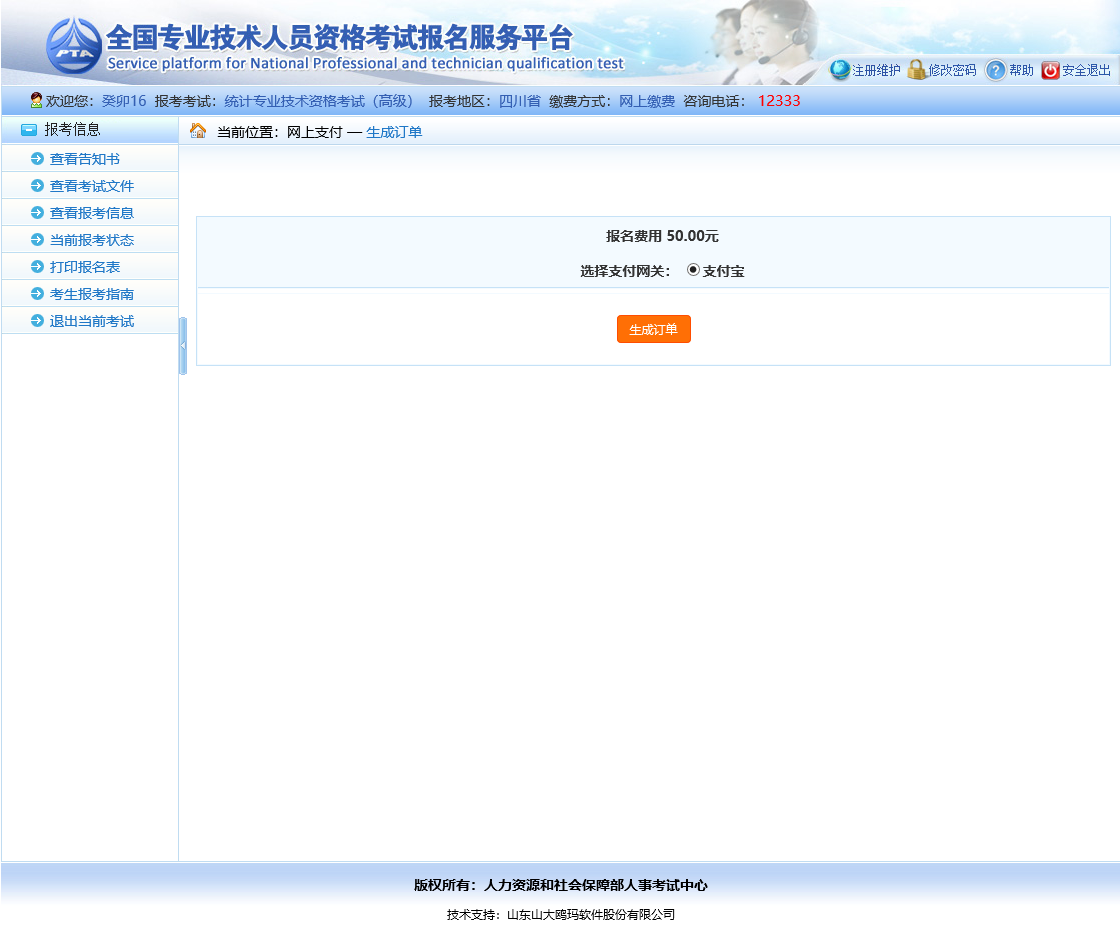 图 4.7-1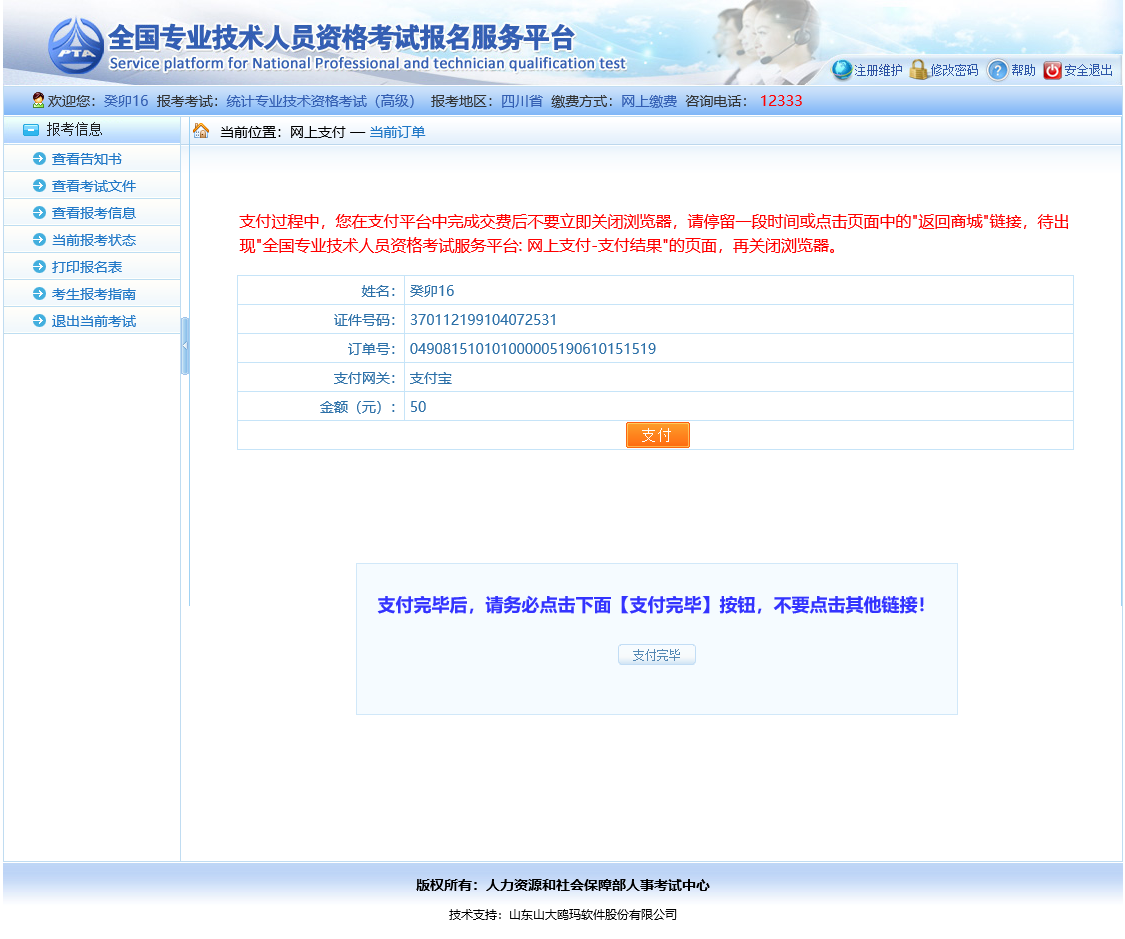 图 4.7-2